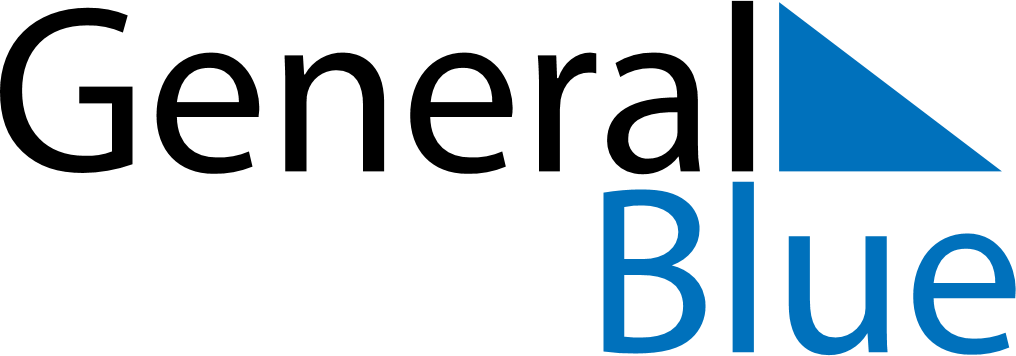 June 2024June 2024June 2024June 2024June 2024June 2024June 2024Angad, Cordillera, PhilippinesAngad, Cordillera, PhilippinesAngad, Cordillera, PhilippinesAngad, Cordillera, PhilippinesAngad, Cordillera, PhilippinesAngad, Cordillera, PhilippinesAngad, Cordillera, PhilippinesSundayMondayMondayTuesdayWednesdayThursdayFridaySaturday1Sunrise: 5:21 AMSunset: 6:28 PMDaylight: 13 hours and 6 minutes.23345678Sunrise: 5:21 AMSunset: 6:29 PMDaylight: 13 hours and 7 minutes.Sunrise: 5:21 AMSunset: 6:29 PMDaylight: 13 hours and 7 minutes.Sunrise: 5:21 AMSunset: 6:29 PMDaylight: 13 hours and 7 minutes.Sunrise: 5:21 AMSunset: 6:29 PMDaylight: 13 hours and 7 minutes.Sunrise: 5:21 AMSunset: 6:30 PMDaylight: 13 hours and 8 minutes.Sunrise: 5:21 AMSunset: 6:30 PMDaylight: 13 hours and 8 minutes.Sunrise: 5:21 AMSunset: 6:30 PMDaylight: 13 hours and 8 minutes.Sunrise: 5:22 AMSunset: 6:31 PMDaylight: 13 hours and 9 minutes.910101112131415Sunrise: 5:22 AMSunset: 6:31 PMDaylight: 13 hours and 9 minutes.Sunrise: 5:22 AMSunset: 6:31 PMDaylight: 13 hours and 9 minutes.Sunrise: 5:22 AMSunset: 6:31 PMDaylight: 13 hours and 9 minutes.Sunrise: 5:22 AMSunset: 6:32 PMDaylight: 13 hours and 9 minutes.Sunrise: 5:22 AMSunset: 6:32 PMDaylight: 13 hours and 10 minutes.Sunrise: 5:22 AMSunset: 6:32 PMDaylight: 13 hours and 10 minutes.Sunrise: 5:22 AMSunset: 6:32 PMDaylight: 13 hours and 10 minutes.Sunrise: 5:22 AMSunset: 6:33 PMDaylight: 13 hours and 10 minutes.1617171819202122Sunrise: 5:22 AMSunset: 6:33 PMDaylight: 13 hours and 10 minutes.Sunrise: 5:23 AMSunset: 6:33 PMDaylight: 13 hours and 10 minutes.Sunrise: 5:23 AMSunset: 6:33 PMDaylight: 13 hours and 10 minutes.Sunrise: 5:23 AMSunset: 6:34 PMDaylight: 13 hours and 10 minutes.Sunrise: 5:23 AMSunset: 6:34 PMDaylight: 13 hours and 10 minutes.Sunrise: 5:23 AMSunset: 6:34 PMDaylight: 13 hours and 10 minutes.Sunrise: 5:23 AMSunset: 6:34 PMDaylight: 13 hours and 10 minutes.Sunrise: 5:24 AMSunset: 6:34 PMDaylight: 13 hours and 10 minutes.2324242526272829Sunrise: 5:24 AMSunset: 6:35 PMDaylight: 13 hours and 10 minutes.Sunrise: 5:24 AMSunset: 6:35 PMDaylight: 13 hours and 10 minutes.Sunrise: 5:24 AMSunset: 6:35 PMDaylight: 13 hours and 10 minutes.Sunrise: 5:24 AMSunset: 6:35 PMDaylight: 13 hours and 10 minutes.Sunrise: 5:25 AMSunset: 6:35 PMDaylight: 13 hours and 10 minutes.Sunrise: 5:25 AMSunset: 6:35 PMDaylight: 13 hours and 10 minutes.Sunrise: 5:25 AMSunset: 6:35 PMDaylight: 13 hours and 10 minutes.Sunrise: 5:25 AMSunset: 6:36 PMDaylight: 13 hours and 10 minutes.30Sunrise: 5:26 AMSunset: 6:36 PMDaylight: 13 hours and 9 minutes.